Олимпиада для учащихся 4 класса 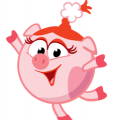 «Турнир Смешариков» по английскому языкуФамилия, имя ____________________________________________Школа (лицей, гимназия) ___________________________________1. Расшифруй слова, которые Нюша написала в транскрипции. Ответ запиши в таблицу.                                                                       5 баллов2. Помоги Нюше составить предложения, поставив слова в нужном порядке.                                                                                                      5 баллов1. when, was, young, I, a, had, bike, I.______________________________2. will, I, the, work, in, garden, tomorrow.______________________________3. favorite, our, was, he, teacher.______________________________4. all, don’t, I, know, reasons.______________________________5. a hard, football, game, was.______________________________3. Помоги Нюше выбрать правильное местоимение. Ответ подчеркни.                                                                                                                      5 баллов1) My/me best friend is Tom.2) He/it was the bravest dog.3) You/your essay is nice.4) They will remember us/we.5) Your mother doesn’t like I/me.4. Помоги Нюше найти правильный перевод слов из текста. 5 балловI like sport. I often run in the morning. Sometimes I pull myself up. I do a set of exercises every day. I'm always ready for ball games. I rarely miss workouts. I eat a lot of fruit and drink a lot of water for energy.1. подтянуть -__________2. комплекс упражнений-__________3. игры с мячом -_____________4. пропускать -______________5. энергия-_______________5. Помоги Нюше разобраться с текстом.Поставь глаголы в скобочках в правильное время Present Simple, Past Simple, Present Continuous or Past Continuous. Ответы запиши в таблицу. Если глаголов несколько, напиши их через запятую.        9 баллов I ________ (listen) to the radio while Mary __________ (cook) dinner.Last Friday Jill __________ (go) home early because she __________ (want) to see a film.Jane always __________ (bring) us a nice present.What those people __________ (do) in the middle of the road?Their father often __________ (go) to rock concerts.While you __________ (sleep), mother __________ (arrive).6. Нюша приготовила для тебя задание на сравнение. Вставь прилагательное в каждом предложении в нужную степень.                                  7 балловThe Volga is…………(long) river in Europe.Life in the country is…………(relaxing) than in the city.He is one of…………(rich) people in the world.My house is…………(modern) than yours.The weather today is……………(good) than it was yesterday.A train is ………………(fast).than a bus This jacket is small for me. Show me a…….. (big) one.7. Нюше нужна помощь с этими английскими пословицами и поговорками: куда-то пропали все артикли! Помоги Нюше восстановить пословицы и поговорки, вставь артикли a, an или the там, но только там, где это необходимо.                     10 баллов1. … apple … day keeps … doctor away. 2. … appetite comes with eating. 3. … good beginning makes … good ending. 4. … bird in … hand is worth two in … bush. 5. Among … blind … one-eyed man is king. 6. … brevity is … soul of wit. 7. … cat has nine lives. 8. … charity begins at … home. 9. … clothes make … man. 10. … curiosity killed … cat. 8. Помоги Нюше разгадать ребусы на английском языке. 8 баллов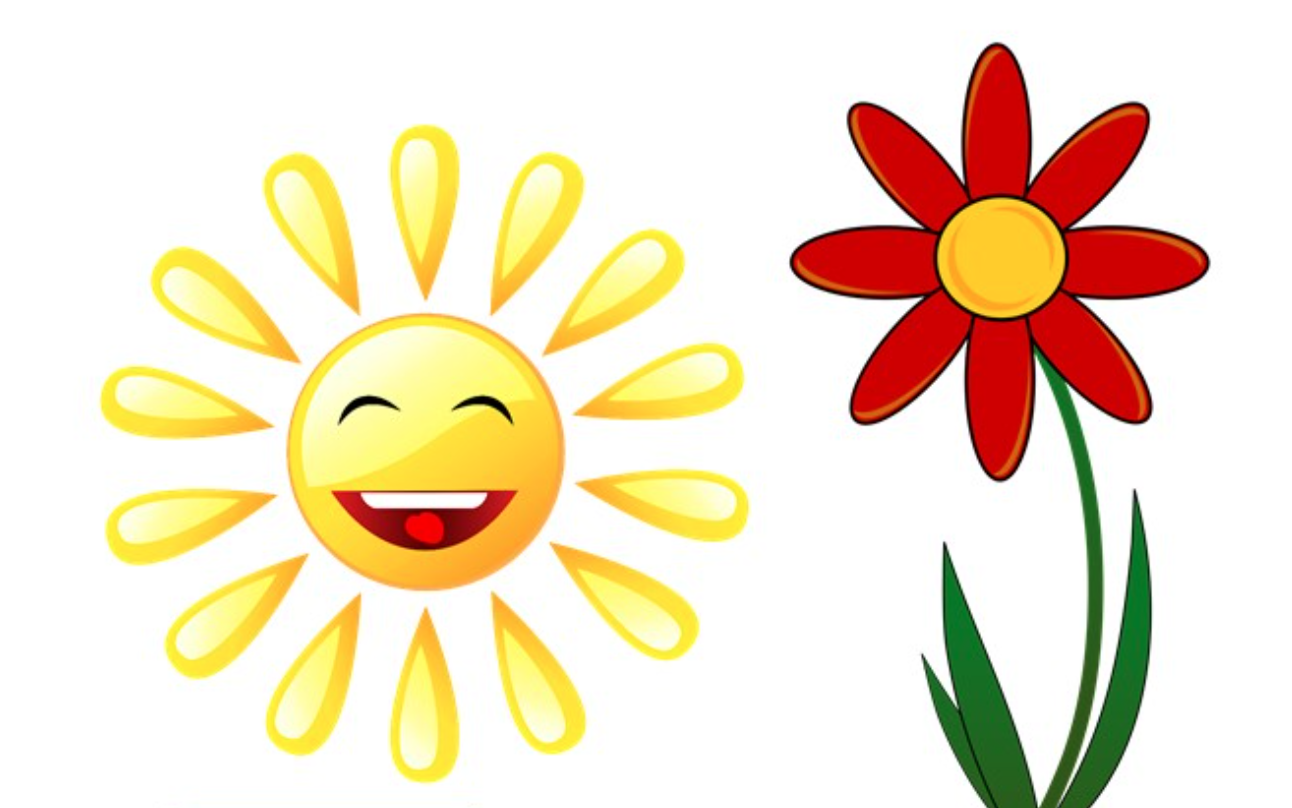 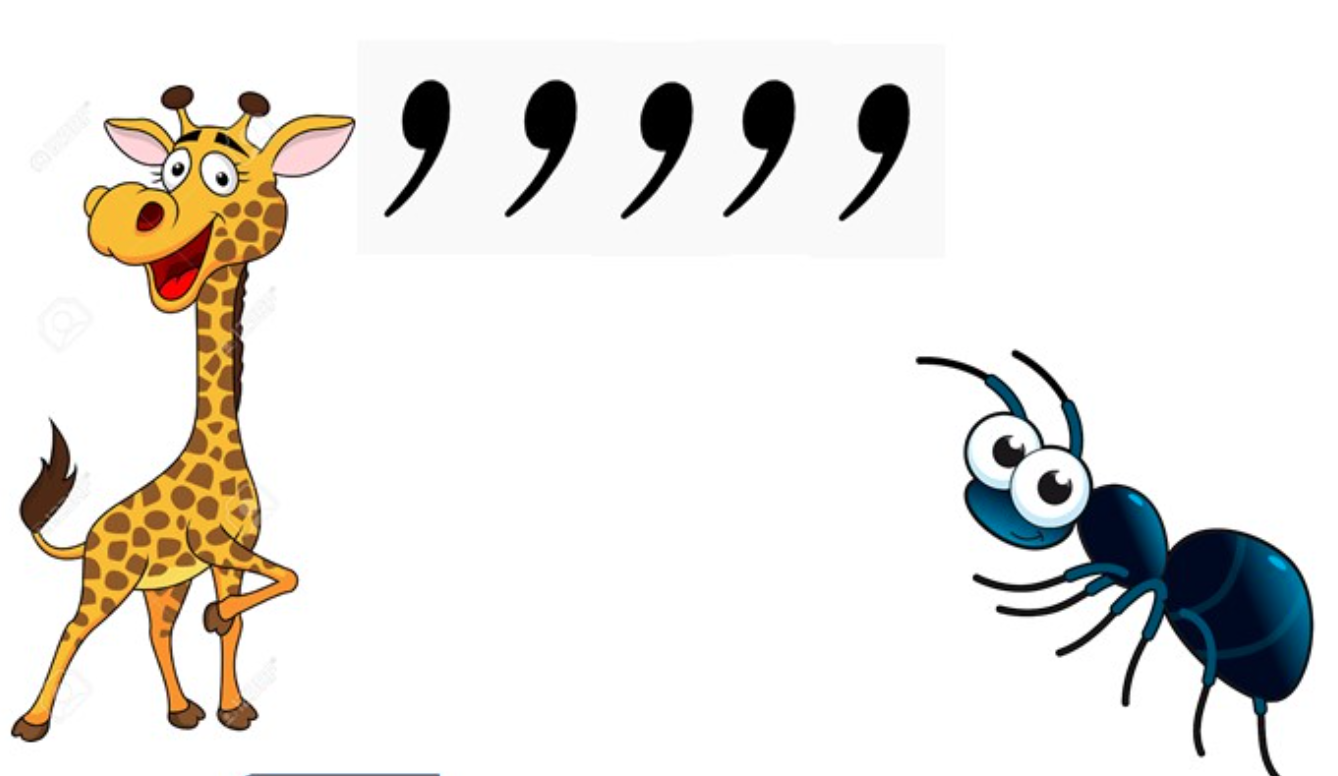 ОТВЕТ:____________________________            ОТВЕТ:_____________________________________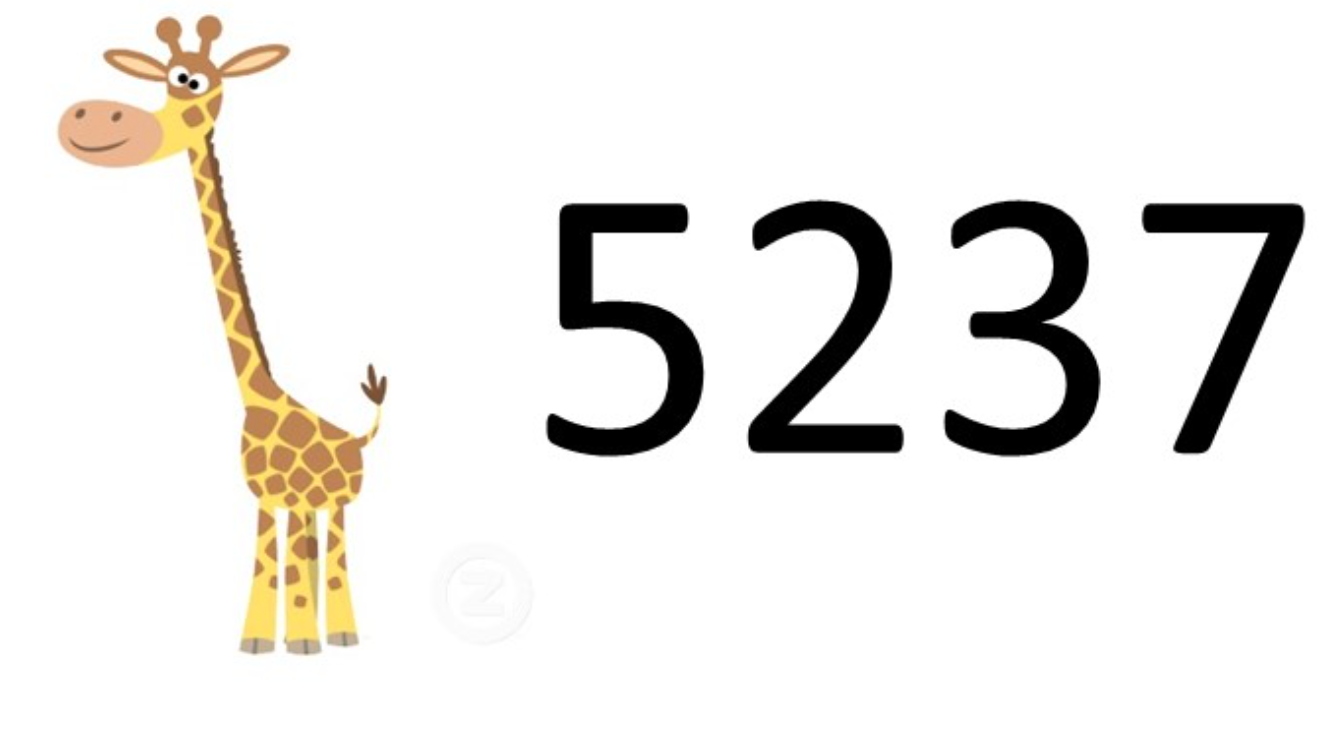 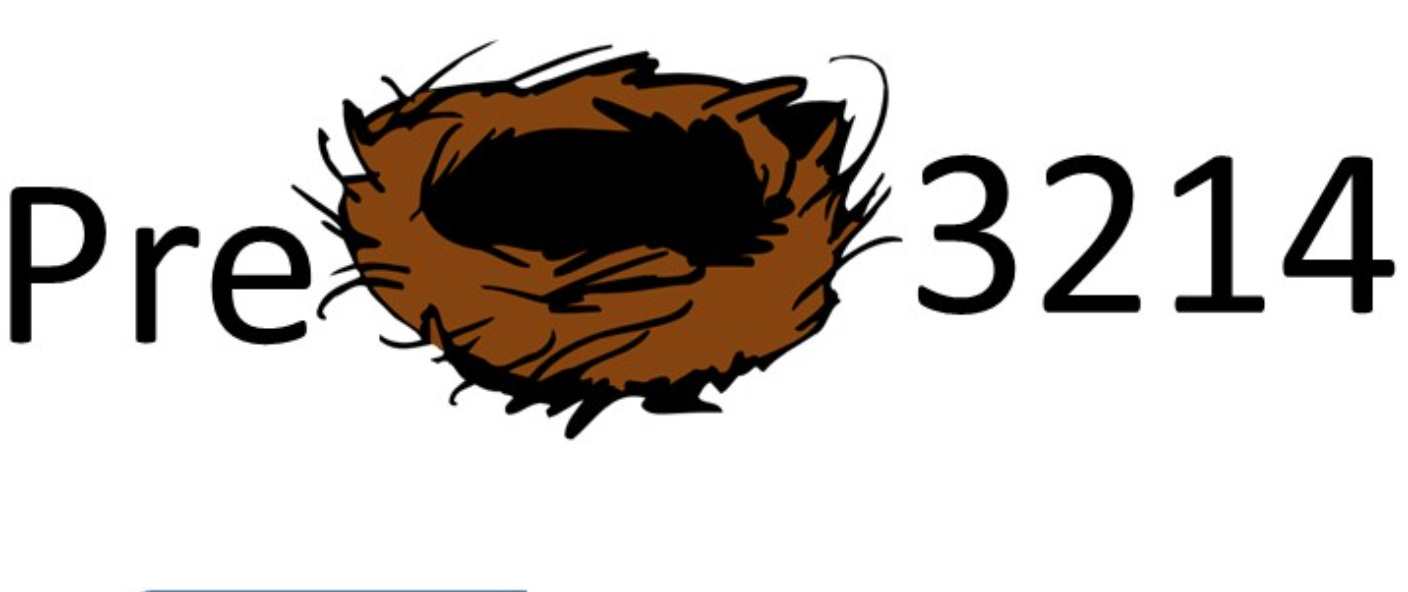 ОТВЕТ:_______________________________      ОТВЕТ:______________________________________ ['tɜ:kɪ]['ræbɪt] [gəut][ˈdɒŋki][aʋl]['iːgl][skriːm][haʊl] [bɑːk] [pɜː]